Изучаем достопримечательности городов Великобритании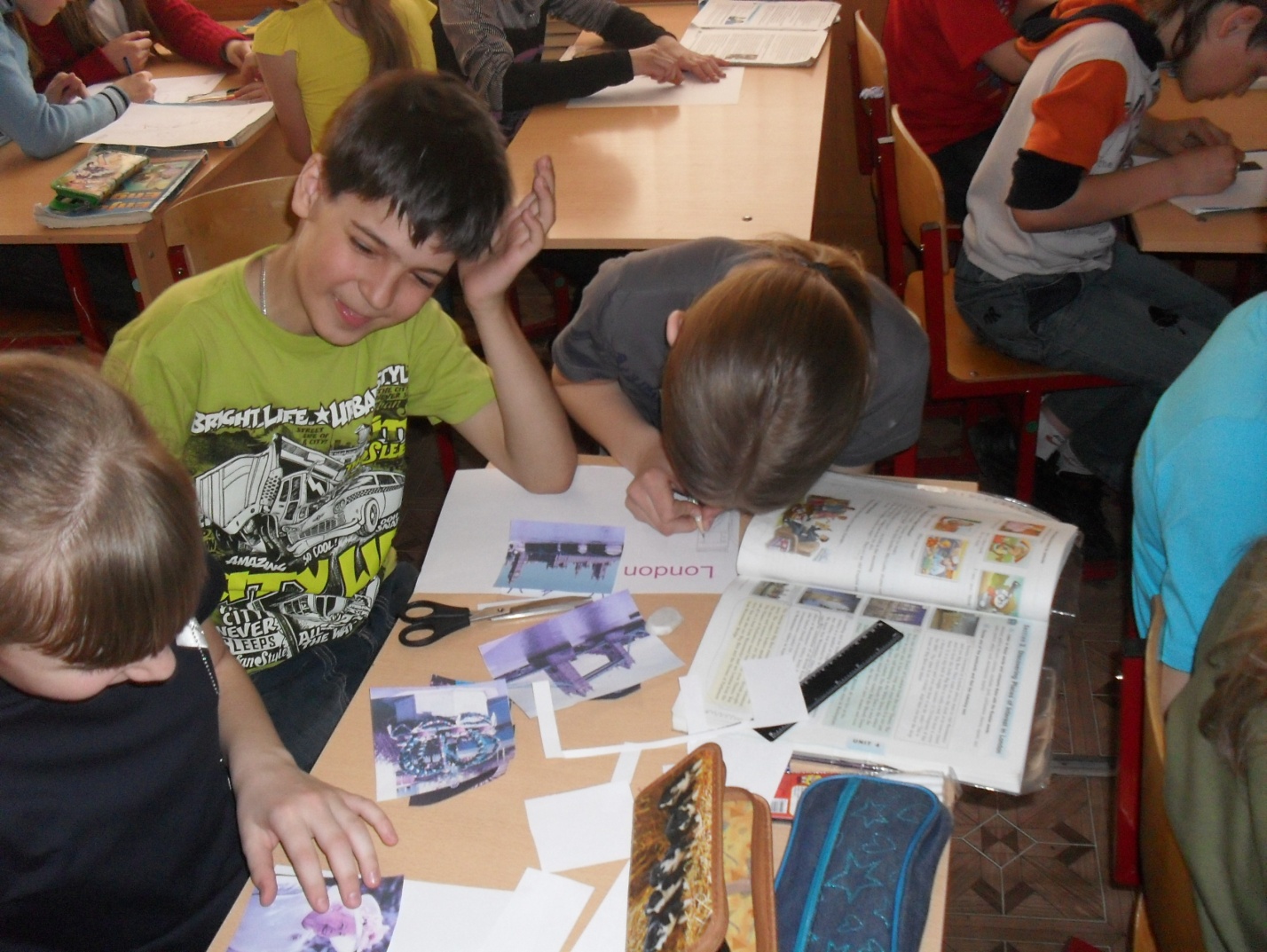 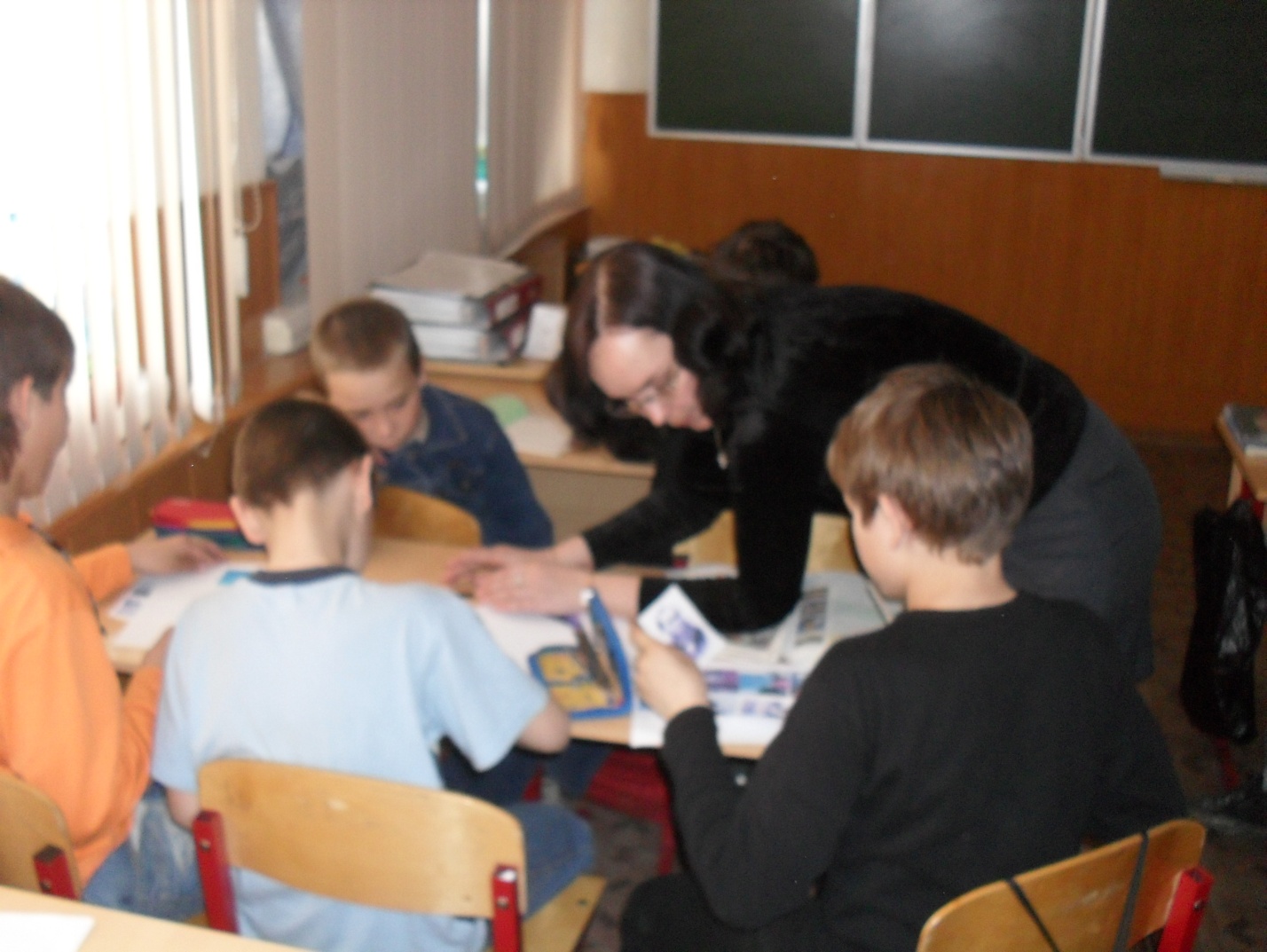 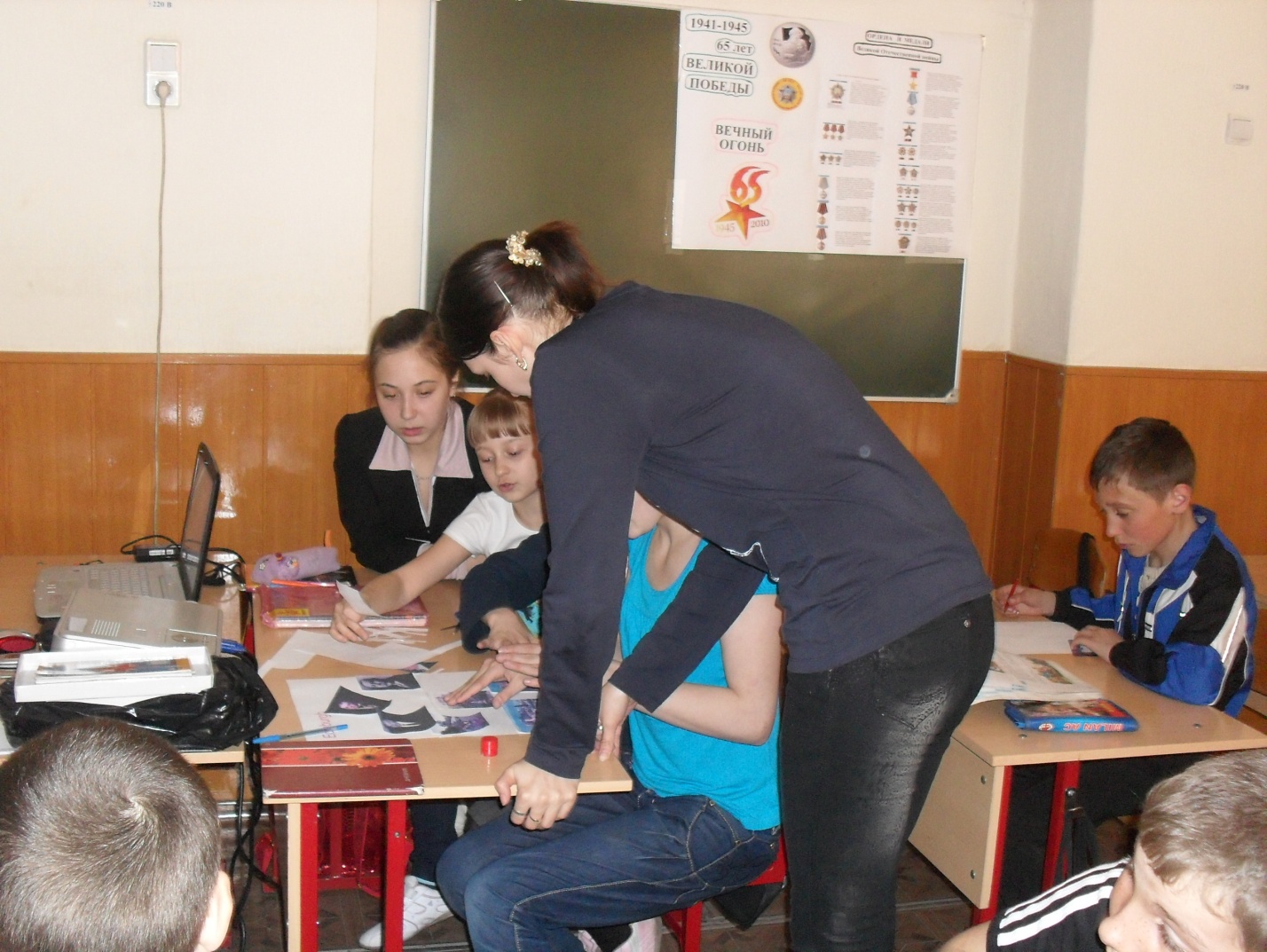 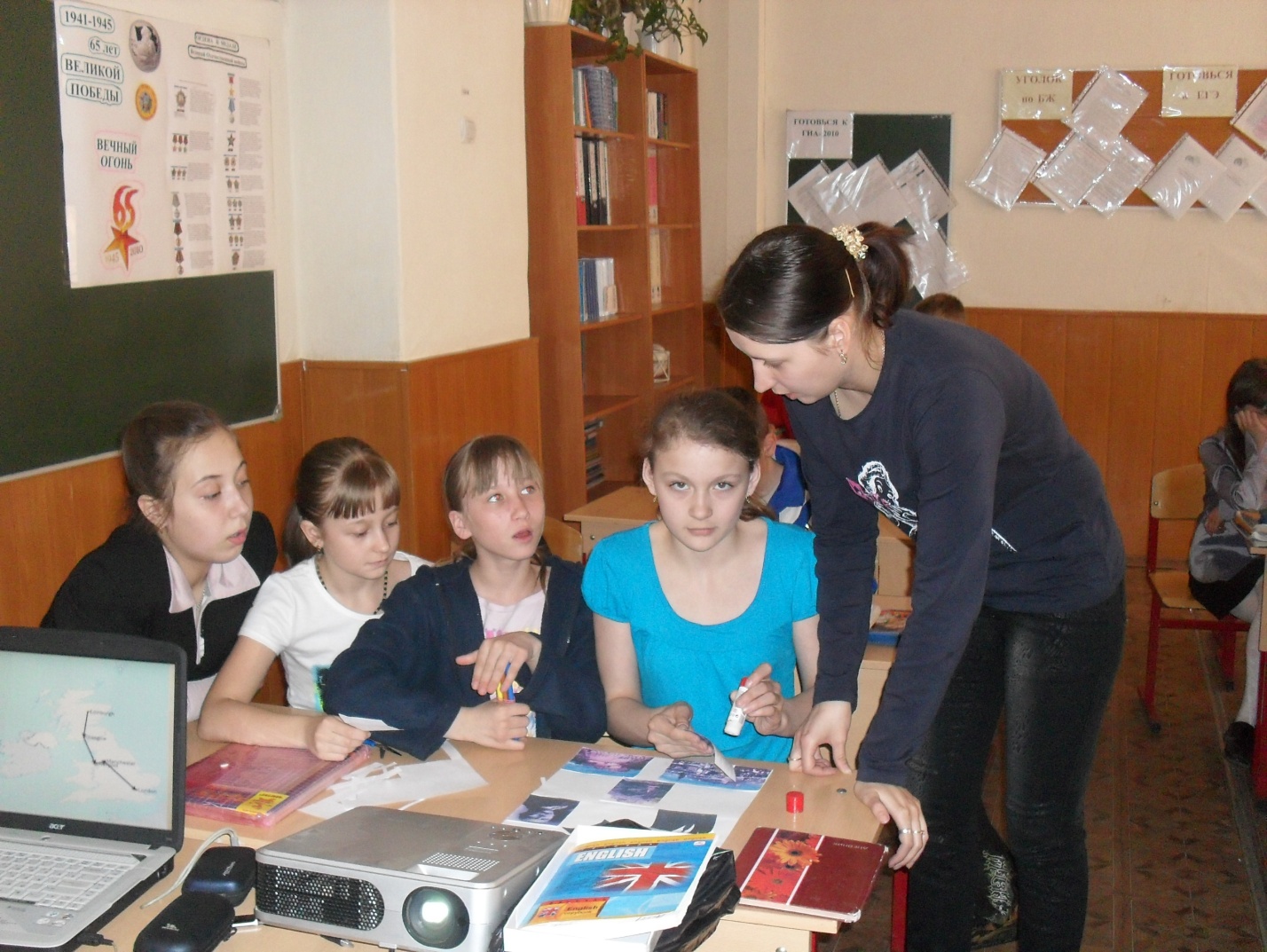 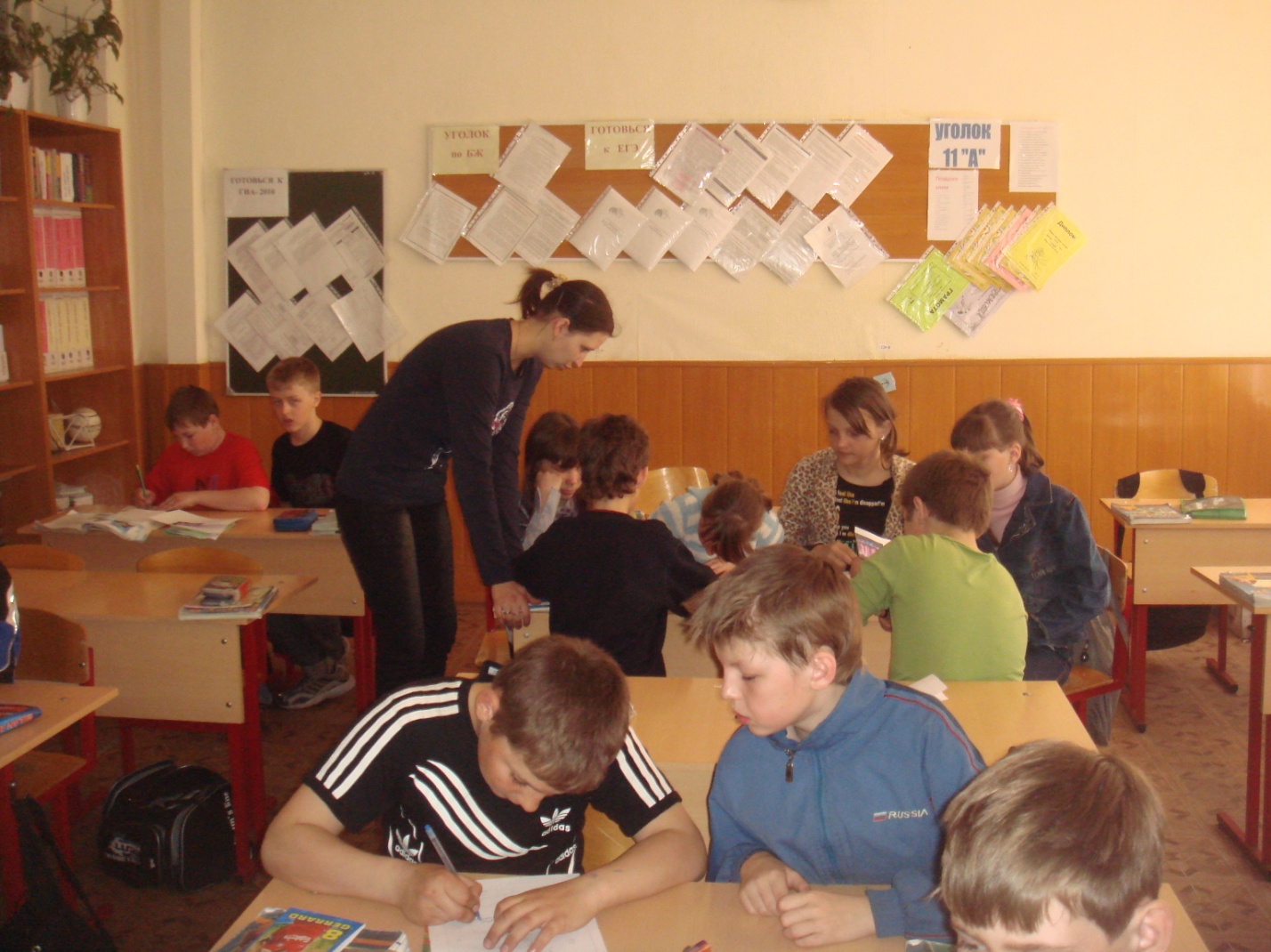 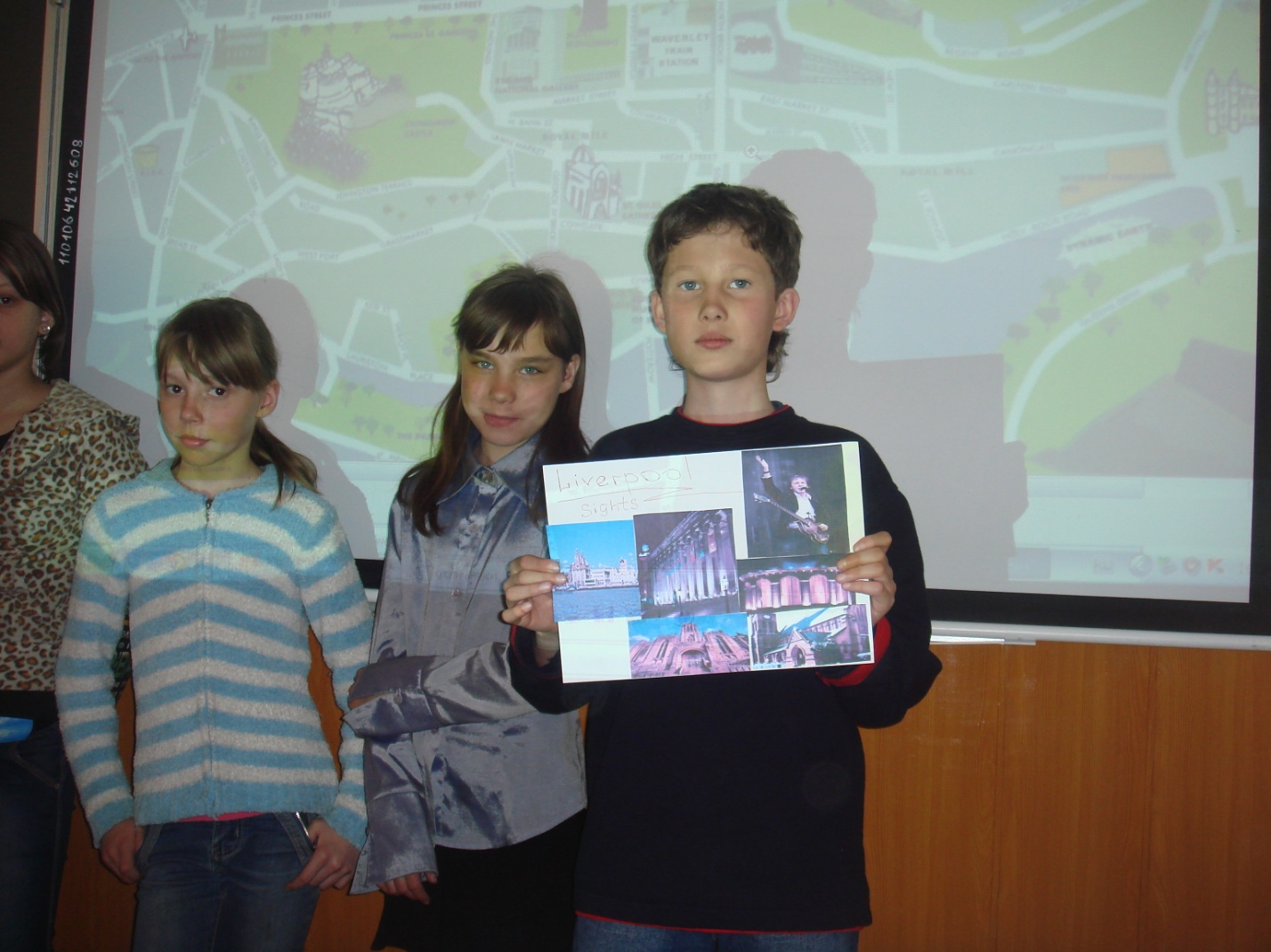 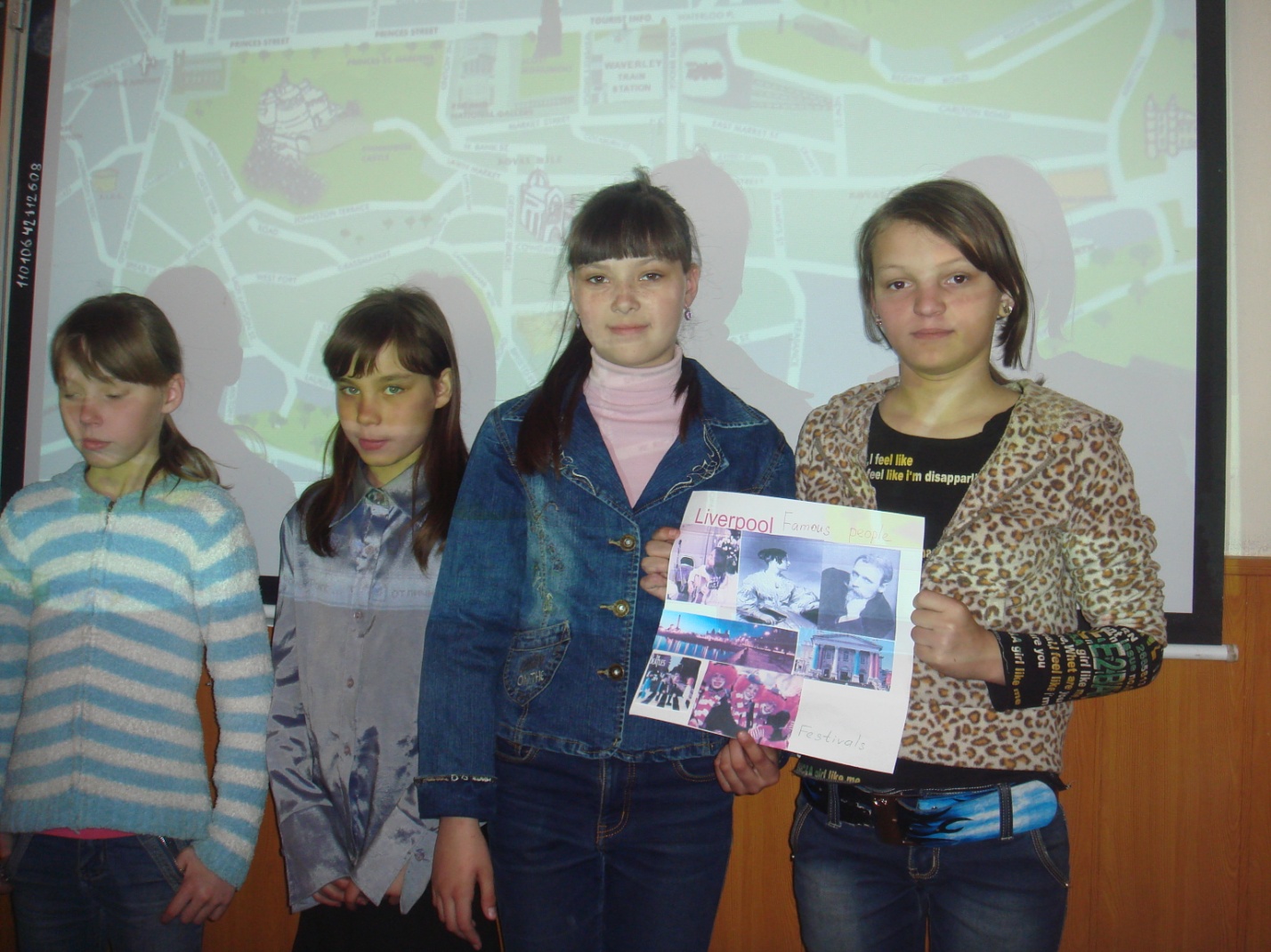 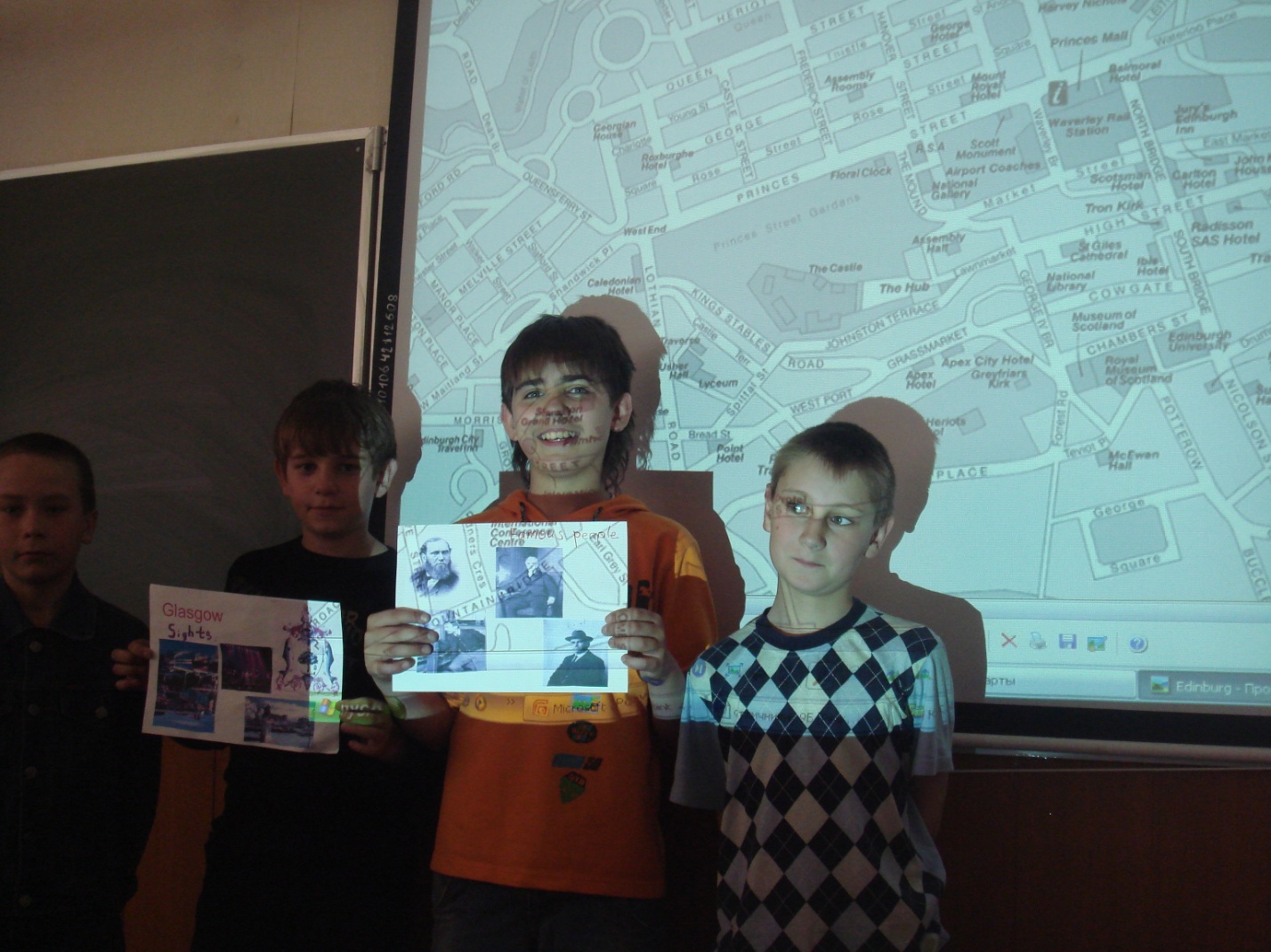 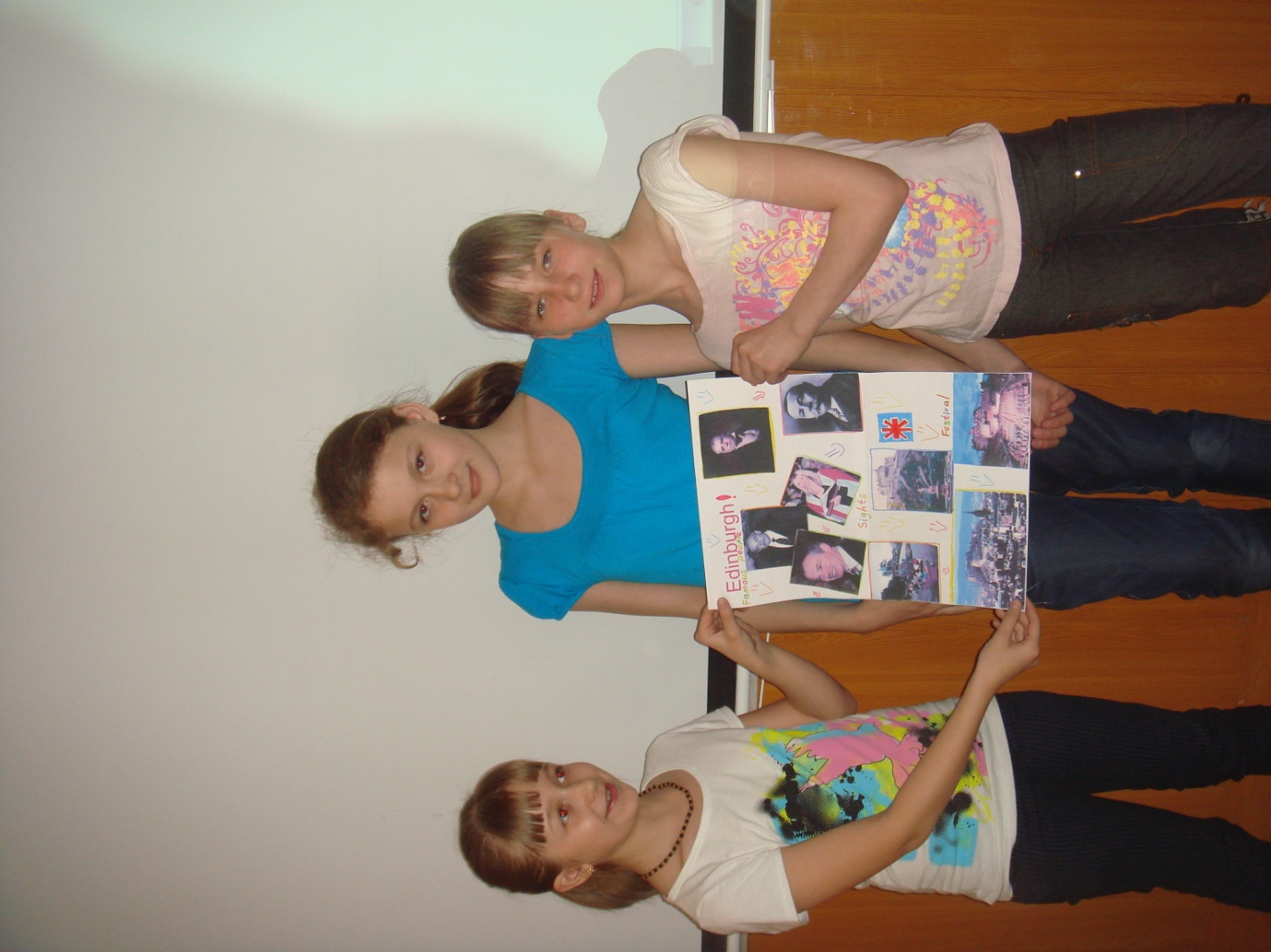 